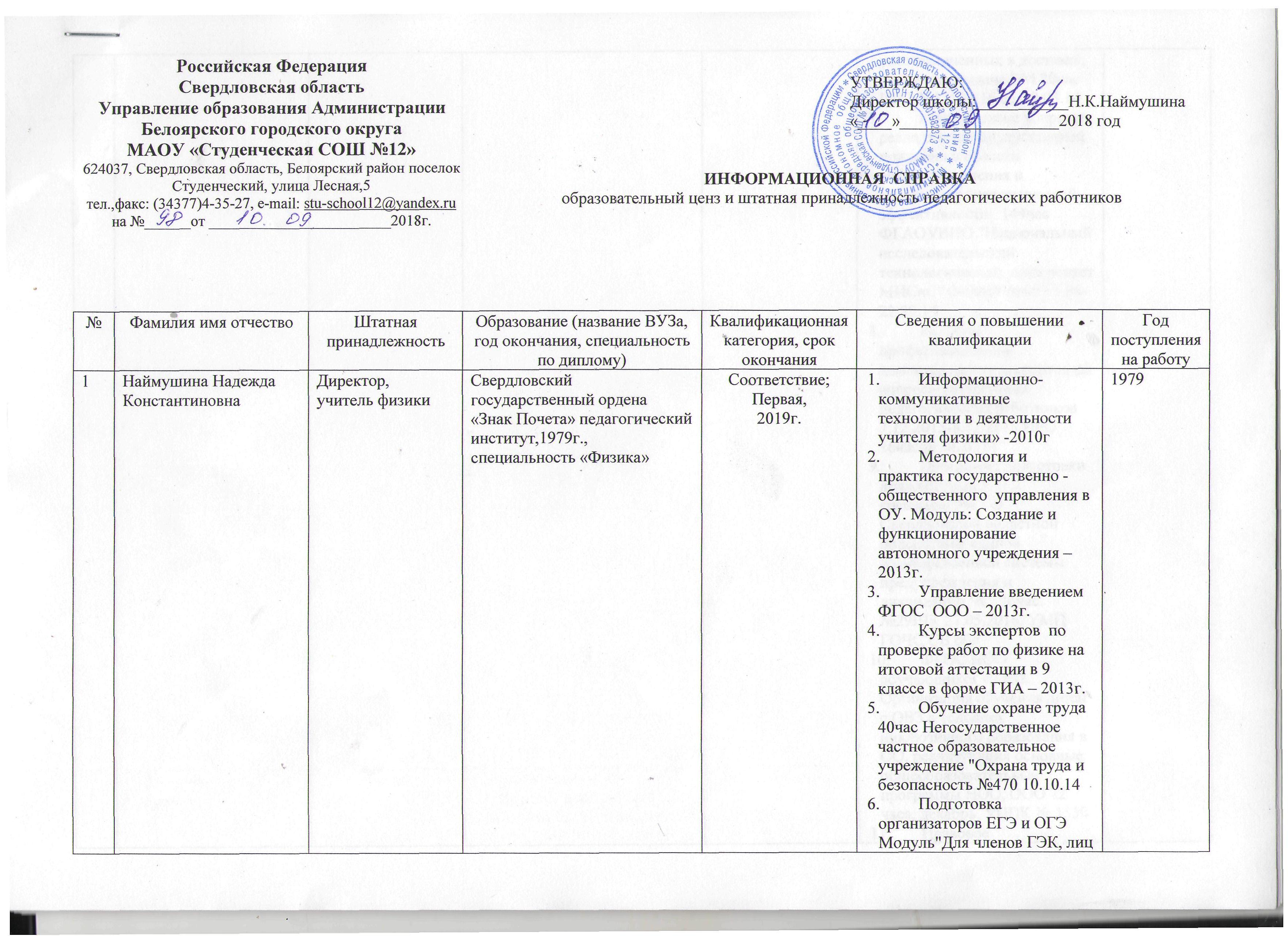 №Фамилия имя отчествоШтатная принадлежностьОбразование (название ВУЗа, год окончания, специальность по диплому)Квалификационная категория, срок окончанияСведения о повышении квалификацииГод поступления  на работу1Наймушина Надежда КонстантиновнаДиректор,учитель физикиСвердловский государственный ордена  «Знак Почета» педагогический институт,1979г., специальность «Физика»Соответствие;Первая,2019г. Информационно-коммуникативные технологии в деятельности учителя физики» -2010гМетодология и практика государственно -общественного  управления в ОУ. Модуль: Создание и функционирование автономного учреждения – 2013г.Управление введением ФГОС  ООО – 2013г.Курсы экспертов  по проверке работ по физике на итоговой аттестации в 9 классе в форме ГИА – 2013г.Обучение охране труда 40час Негосударственное частное образовательное учреждение "Охрана труда и безопасность №470 10.10.14                                                                      Подготовка организаторов ЕГЭ и ОГЭ Модуль"Для членов ГЭК, лиц уполномоченных в доставке, хранении, выдаче ЭМ 20час ИРО №12323 16.05-19.05.14                                                   Практичексие вопросы реализации государственной политики в области энергосбережения и повышения энергетической эффективности   144час ФГАОУВПО "Национальный исследовательский технологический университет МИСиС" 040000001097 1.06-22.09.14Развитие профессиональной компетентности экспертов по вопросам аттестации педагогических работников  7.12.2015-8.12.2015 ИРО 16часов №26314Программа подготовки должностных лиц и специалистов ГО Свердловской областной подсистемы единой государственной системы предупреждения и ликвидации ЧС  36час. №29IЧК 27.05.2016  УМЦ ГОЧС СВ обл    ФГОС НОО обучающихся с ОВЗ. Организация обучения детей с ОВЗ в условиях инклюзивного образования в ОО, реализующих основные общеобразовательные программы НОО, ООО 72 часа, декабрь, УЦПК № 1530Правовое регулирование деятельности ОО  24 часа ИРО 14.03-16.03  №3147                                                                   Подготовка к лицензионному контролю, федеральному государственному надзору в сфере образования, федеральному государственному контролю качества образования  40 часов НОЧУ ДПО "Акцент-Профи"  19.10-25.10  №6617669/02     Формирование комплексной мотивации педагогических работников ОО в условиях введения профессиональных стандартов  24часа ИРО 22.11-24.11 №15324Организация внутренней системы оценки качества образования ОО в условиях реализации ФГОС    ИРО  24часа 25.04-27.04 №8095                                                                                      Обучение навыкам и приемам оказания первой помощи пострадавшим 13.07.2018  НОЧУ ДПО Учебный центр Капитал 20часов №ПП-03.07.18-420 Охрана труда 40 часов НОЧУ ДПО Учебный центр Капитал № Л-03/07.18/917  13.07.2018                                                                                                                                                                                                                                                                                                                                                                                                                                                                                                                                                                                                                                                                                                                                                                                                                                                                                                                                                                                                                                                                                                                                                                                                                                                                                                                                                                                                                                                                                                                                                                                                                                                                                                                                                                                                                                                                                                                                                                                                                                                                                                                                                                                                                                                                                                                                                                                                                                                                                                                                                                                                                                                                                                                                                                                                                                                                                                                                                                                                                                                                                                                                                                                                                                                                                                                                                                                                                                                                                                                                                                                                                                                                                                                                                                                                                                                                                                                                                                                                                                                                                                                                                                                                                                                                                                                                                                                                                                                                                                                                                                                                                                                                                                                                                                                                                                                                                                                                                                                                                                                                                                                                                                                                                                                                                                                                                                                                                                                                                                                                                                                                                                                                                                                                                                                                                                                                                                                                                     19792Суфиярова Ольга ИвановнаЗаместитель директора по УВР, учитель математикиСвердловский государственный ордена  «Знак Почета» педагогический институт,1982г. специальность  «Математика»Соответствие;Высшая2019г.Содержание и технология реализации ФГОС НОО – 2011г.Управление введением ФГОС  ООО – 2013г.Подготовка экспертов региональных предметных подкомиссий ОГЭ (по математике) ИРО 24часа 4.03-6.03 №2176                                                                                                  Подготовка организаторов ЕГЭ, ОГЭ Модуль №4:  для руководителей ППЭ  ИРО 40час 2-6.02.2015 № 574ФГОС НОО обучающихся с ОВЗ. Организация обучения детей с ОВЗ в условиях инклюзивного образования в ОО, реализующих основные общеобразовательные программы НОО, ООО 72 часа, декабрь, УЦПК № 1530Методики анализа образовательных результатов обучающихся 16 часов ИРО 24.10.-25.10.2017 №12065      Особенности организации инклюзивного образования детей с задержкой психического развития (в условиях реализации ФГОС) 82 часа  ООО"Институт современных технологий управления" 663100310962                                                                                         Организация внутренней системы оценки качества образования ОО в условиях реализации ФГОС    ИРО  24часа 25.04-27.04 .2018г.№8102Теоретические основы оказания первой помощи пострадавшим, октябрь 2018г.19823Киселёва Ирина ВалерьевнаЗаместитель директора по ВР, учитель физической культурыЕкатеринбургское обласное педагогическое училище №1,1994г.,специальность: «Физическая культура». Государственное образовательное учреждение высшего профессионального образования «Уральский государственный педагогический университет», 2008г., специальность: «Безопасность жизнедеятельности».Соответствие;Первая,2019г.Охрана труда -2011г.Управление введением ФГОС ООО-сентябрь 2013Программа подготовки должностных лиц и специалистов ГО Свердловской области подсистемы единой государственной системы предупреждения и ликвидации ЧС   - 2014г.Лечебная физкультура и массаж, 2007г.Деятельность органов государственной власти и органов местного самоуправления, общественных организаций, образовательных организаций по вопросам профилактики экстремизма и гармонизации межэтнических отношений 40час 15.12-19.12.2014г. ИРО № 19203Первичная профилактика ВИЧ-инфекции среди молодежи ГБУЗ СО "ОЦ СПИД" 29-30.04.2015 18 час.Подготовка педагогической команды ОО к работе в условиях ФГОС НОО обучающихся с ОВЗ    72 часа УРГПУ №1976/15А   23.11-2.12                                                                                         Развитие профессиональной компетентности экспертов по вопросам аттестации педагогических работников  7.12-8.12.2015 ИРО 16 час №26296Обновление содержания деятельности заместителя директора по воспитательной работе ОО в современных условиях 32часа 20.11-23.11  №15107  ИРО                                                                                                                 Преодоление управленческих дефицитов заместителей руководителей школ по организации внеурочной деятельности   16 часов ИРО 30,11-01.12.2017 №16413Особенности организации инклюзивного образования детей с задержкой психического развития (в условиях реализации ФГОС) 82 часа  ООО"Институт современных технологий управления" 663100310942                          Организация обучения физической культуре в соответствии с ФГОС ОО ИРО 40 часов 5.02-9.02.2018 №1195                                                                                                                                                                            Информационная безопасность детей и подростков    ИРО   9.04-11.04   24 часа №6572                                                                                                                                                                                                                               Интерактивные формы воспитания и социализации школьников   32часа ИРО №12488  17.09.2018-20.09.2018г.Теоретические основы оказания первой помощи пострадавшим, октябрь 2018г.19944Щелокова Юлия ВикторовнаУчитель начальных классовРевдинское педагогическое училище, 1995г. специальность: «Преподавание в начальных классах»Высшая,2023г. Содержание и технологии реализации ФГОС НОО – 2012г.Информационно-коммуникационные технологии как средство реализации требований ФГОС – 2012г.Опережающее обучение- 2012г.Подготовка организаторов ЕГЭ, ОГЭ. Модуль 1 для организаторов в ППЭ, для ассистентов участников ЕГЭ, ОГЭ с ОВЗ (с использованием дистанционных технологий) 20 часов №9174  26.03.15-28.03.15   ИРОИнклюзивное образование детей с ОВЗ в условиях реализации ФГОС 72часа Свердловский областной педагогический колледж  22.04-30.04.2016г. №554Интерактивные формы воспитания и социализации школьников" 17.09.-20.09.2018г. № 12498Теоретические основы оказания первой помощи пострадавшим, октябрь 2018г.20065Садыкова Людмила НиколаевнаУчитель начальных классовСвердловское педагогическое училище № 1, 1979г. Специальность: «преподавание в начальных классах общеобразовательной школы»Первая,2019г. Интеграция информационных и образовательных технологий 21 века Модуль "Проектная деятельность в информационной образовательной среде 21 века"- 2011г.Содержание и технология реализации ФГОС НОО- 2011г.Коррекционная работа с обучающимися в условиях введения ФГОС организация и содержание-2014гАктуальные вопросы преподавания ОРКСЭ в ОУ РФ – 2010г.Оценка качества образования в условиях введения ФГОС ОО Модуль: для учителей начальной школы, зам руководителей ОУ, методистов школьных и муниципальных МО 108 час №900 ГАОУДПО Свердловской область "ИРО" 26.01.2015-10.02.2015Организация внутренней системы оценки качества образования ОО в условиях реализации ФГОС    ИРО  24часа 25.04-27.04.2018 №8101Теоретические основы оказания первой помощи пострадавшим, октябрь 2018г.19896Омелькова Татьяна СтепановнаУчитель начальных классовКрасноуфимское педагогическое училище,1982г., специальность учитель начальных классовПервая,2019г. Содержание и технологии реализации ФГОС НОО  - 2012г.Информационные и коммуникационные технологии как средство реализации требований ФГОС- 2012г.Психолого-педагогическое сопровождение развития ребенка с ОВЗ в ОУ различных  типов и видов.Подготовка организаторов ЕГЭ, ОГЭ. Модуль 1 для организаторов в ППЭ, для ассистентов участников ЕГЭ, ОГЭ с ОВЗ (с использованием дистанционных технологий) 20 часов №9156  26.03.15-28.03.15   ИРО      Особенности реализации ФГОС  обучающихся с УО  108 часов Негосударственное образовательное частное учреждение ДПО "Институт опережающего образования" ПК 13663700 9.11-22.11.15  №1715Теоретические основы оказания первой помощи пострадавшим, октябрь 2018г.19927Стенина Эльза МадисовнаУчитель начальных классовСвердловский  областной педагогический колледж, 2006г., специальность: преподавание в начальных классахСоответствие,2019г. Содержание и технология реализации ФГОС НОО- 2012г.Психолого -педагогические основы коррекционно-развивающего образования – 2013г.Подготовка организаторов ЕГЭ, ОГЭ. Модуль 1 для организаторов в ППЭ, для ассистентов участников ЕГЭ, ОГЭ с ОВЗ (с использованием дистанционных технологий) 20 часов №9163  26.03.15-28.03.15   ИРООсобенности организации инклюзивного образования детей с задержкой психического развития (в условиях реализации ФГОС) 82 часа  ООО"Институт современных технологий управления" 66310031096420118Стенина Любовь НиколаевнаУчитель начальных классовНижнетагильское педагогическое училище, 1983г. специальность: дошкольное воспитаниеСоответствие,2019г.Психолого -педагогические основы коррекционно-развивающего образования – 2013г.Содержание и технологии реализации ФГОС НОО – 2013г.Особенности организации инклюзивного образования детей с задержкой психического развития (в условиях реализации ФГОС) 82 часа  ООО"Институт современных технологий управления" 663100310965,2018г.Теоретические основы оказания первой помощи пострадавшим, октябрь 2018г.19939Лескина Надежда ГригорьевнаУчитель русского языка и литературыНижнетагильский государственный педагогический институт,1971г., специальность русский язык и литератураВысшая,2019г.ФГОС общего образования: идеология, содержание, технология введения (подготовка учителей основной школы к введению ФГОС)- 2013г.Подготовка экспертов территориальных подкомиссий по русскому языку (ОГЭ)- 2014г.Методические вопросы подготовки обучающихся ГИА-9 по русскому языку и литературе – 2012г.Особенности организации инклюзивного образования детей с задержкой психического развития (в условиях реализации ФГОС) 82 часа  ООО"Институт современных технологий управления" 663100310955                                                      Подготовка экспертов устного собеседования в 9 классе    ИРО 16часов  3.03-20.03   №5263Теоретические основы оказания первой помощи пострадавшим, октябрь 2018г.198510Кайгородова Татьяна ВасильевнаУчитель русского языка и литературыСвердловский государственный ордена  «Знак Почета» педагогический институт, 1984г., специальность – русский язык и литератураПервая,2019г.«Развитие информационно-технологической компетентности специалистов системы оценки качества образования» -2009г.«Федеральный государственный образовательный стандарт общего образования, идеология, содержание, технологии введения» - 2012г.Методические вопросы подготовки обучающихся к ГИА (ОГЭ) по русскому языку и литературе 24часа ИРО 27.02-01.03  №2462 Особенности организации инклюзивного образования детей с задержкой психического развития (в условиях реализации ФГОС) 82 часа  ООО"Институт современных технологий управления",2018г. 663100310953                             Подготовка экспертов устного собеседования в 9 классе    ИРО 16часов  3.03-20.03.2018г   №5251Теоретические основы оказания первой помощи пострадавшим, октябрь 2018г.199011Зияфутдинова Инзила АдиповнаУчитель русского языка и литературыУральский государственный педагогический университет, 1998г. специальность: «Филология»Первая,2021г.Содержание и технология реализации ФГОС НОО. Модуль "Реализация ФГОС НОО в предметной области " Основы духовно-нравственной культуры народов России"- 2011г.Основы руководства исследовательской деятельности школьников – 2011г.Совершенствование методов подготовки детей к школе – 2011г.ФГОС общего образования: идеология, содержание, технология введения (подготовка учителей основной школы к введению ФГОС) – 2012г.Подготовка экспертов территориальных подкомиссий по русскому языку (ОГЭ) – 2014г.Особенности организации инклюзивного образования детей с задержкой психического развития (в условиях реализации ФГОС) 82 часа  ООО"Институт современных технологий управления" 663100310952                        Организация внутренней системы оценки качества образования ОО в условиях реализации ФГОС    ИРО  24часа 25.04-27.04 №8084Теоретические основы оказания первой помощи пострадавшим, октябрь 2018г.199512Дорохина Нина ВасильевнаУчитель русского языка и литературыСвердловский государственный ордена  «Знак Почета» педагогический институт, 1979г. специальность русский язык и литератураПервая,2020г. Методические вопросы подготовки обучающихся к ЕГЭ по русскому языку  - 2012г.ФГОС общего образования: идеология, содержание, технологии введения М: для учителей русского языка и литературы – 2012г.Психолого-педагогическое сопровождение развития ребенка с ОВЗ в ОУ различных  типов и видов – 2005г.Развитие профессиональной компетентности экспертов по вопросам аттестации педагогических работников  7.12.2015-8.12.2015 ИРО 16часов №26292Методические вопросы подготовки обучающихся к ГИА (ОГЭ) по русскому языку и литературе 24часа ИРО 27.02-01.03.2017г.  №2460 Особенности организации инклюзивного образования детей с задержкой психического развития (в условиях реализации ФГОС) 82 часа  ООО"Институт современных технологий управления" 2018г. 663100310954                                                                                                                                               Подготовка экспертов территориальных  представительств региональных предметных комиссий с использованием дистанционных технологий   24 часа  ИРО 20.02-12.03.2018 №3375Теоретические основы оказания первой помощи пострадавшим, октябрь 2018г.198913Чазова Елена ВладимировнаУчитель истории и английского языкаНижнетагильский государственный педагогический институт, 1998г., специальность «История! С дополнительной специальность «Филология»Первая,2019г.ФГОС ОО: идеология, содержание, технология – 2012г.201114Сиротина Наталья АлександровнаУчитель географииУчитель биологииСвердловский  государственный педагогический институт, 1989г., специальность: «География»ООО «Учебный центр «Профессионал» по программе «Биология: теория и методика преподавания в образовательной организации», квалификация – учитель биологии, 2017г.Высшая,2023г. «Развитие профессиональной компетентности экспертов по вопросам лицензирования, аттестации и аккредитации» - 2012г.ФГОС общего образования: идеология, содержание, технология введения (подготовка учителей основной школы к введению ФГОС) – 2013г.Обучение тьюторов для подготовки педагогов к проведению ЕГЭ по географии – 2007г.Программа подготовки должностных лиц и специалистов гражданской обороны Свердловской областной подсистемы единой государственной системы предупреждения и ликвидации ЧС 36 час УМЦ ГОЧС №210ЧК 6.04-10.04.2015                                                                           Развитие профессиональной компетентности экспертов по вопросам аттестации педагогических работников  7.12-8.12.2015 ИРО 16 час №26328Особенности организации инклюзивного образования детей с задержкой психического развития (в условиях реализации ФГОС) 82 часа  ООО"Институт современных технологий управления" 663100310951Теоретические основы оказания первой помощи пострадавшим, октябрь 2018г.199415Паздникова Татьяна НиколаевнаУчитель математикиГосударственное образовательное учреждение высшего профессионального образования «Уральский государственный педагогический университет»,2005г. специальность «Математика»Первая,2019г.Развитие ключевых компетенций обучающихся в преподавании естественнонаучных дисциплин. Модуль: ИА обучающихся в форме ГИА и ЕГЭ по математике – 2013г.Реализация ФГОС ООО в обучении  математике – 2014г.Подготовка организаторов ЕГЭ и ОГЭ (Модуль №1 для организаторов в ППЭ, ассистентов для участников ЕГЭ, ОГЭ с ОВЗ) 20часов 5.05.14-8.05.14 № 9383Особенности организации инклюзивного образования детей с задержкой психического развития (в условиях реализации ФГОС) 82 часа  ООО"Институт современных технологий управления" 2018г.2018663100310966Реализация модели обучения"Перевернутый класс" на основе информационных и коммуникационных технологий  24 часа ИРО 15.01-17.01 №86Теоретические основы оказания первой помощи пострадавшим, октябрь 2018г.200316Ибрагимова Татьяна РашитовнаУчитель информатикиГосударственное образовательное учреждение среднего профессионального образования «Профессионально-педагогический колледж»,2011г., специальность : мастер профессионального обучения, техникСоответствие,2019г.Психолого -педагогические основы коррекционно-развивающего образования- 2013г.Методика обучения информатике и ИКТ в условиях реализации ФГОС общего образования – 2013гСовременные технологии дистанционного обучения Модуль: Дистанционные технологии в образовании детей с ОВЗ- 2014г.Особенности организации инклюзивного образования детей с задержкой психического развития (в условиях реализации ФГОС) 82 часа  ООО"Институт современных технологий управления" 663100310957                                                                                                       Подготовка экспертов устного собеседования в 9 классе    ИРО 16часов  3.03-20.03   №5249                                                                                                                                                                                  Проектирование и разработка интерактивных упражнений для электронных курсов ДО 40час ГАОУДПО свердловской области "Институт развития образования" 4.06-8.06.2018  №10961Теоретические основы оказания первой помощи пострадавшим, октябрь 2018г.201217Мурзина Наталья ВикторовнаУчитель информатики1.Государственное образовательное учреждение среднего профессионального образования «Профессионально-педагогический колледж». 2011год, специальность: Автоматизированные системы обработки информации и управления (по отраслям).2.Диплом о профессиональной переподготовке автономная некоммерческая организация «Академия дополнительного профессионального образования» , квалификация – учитель информатики и ИКТ (информационно-коммуникативных технологий)Соответствие,2021г.Использование Web-технологий в образовательном процессе – 2010г..Методика обучения информатике и ИКТ в условиях реализации Федеральных государственных образовательных стандартов общего образования- 2013г.Подготовка организаторов ЕГЭ и ОГЭ (Модуль №1 для организаторов в ППЭ, ассистентов для участников ЕГЭ, ОГЭ с ОВЗ) 20часов27.04.14-30.04.14 № 9322Для технических специалистов ППЭ, специалистов, ответственных за информационный обмен  20 часов ИРО 13.10-15.10.2015 №17644 Программа подготовки должностных лиц и специалистов ГО и Свердловской областной подсистемы единой государственной системы предупреждения и ликвидации ЧС  36 час ГКУДПО СО "Учебно-методический центр по ГО и ЧС Свердловской области  №404 ЧК  29.05-02.06Особенности организации инклюзивного образования детей с задержкой психического развития (в условиях реализации ФГОС) 82 часа  ООО"Институт современных технологий управления" 663100310957Теоретические основы оказания первой помощи пострадавшим, октябрь 2018г.200718Фоминцева Марина АнатольевнаУчитель биологииФедеральное государственное бюджетное образовательное учреждение высшего профессионального образования «Уральский государственный педагогический университет,2012г. Специальность «Биология»Соответствие2020г.Организация внеурочной деятельности в ОУ в соответствие с ФГОС – 2013г.Психолого -педагогические основы коррекционно-развивающего образования – 2013г.201219Воробьева Галина АртемьевнаУчитель начальных классовКамышловское педагогическое училище, 1972г., специальность учитель начальных классовСоответствие2020г.Психолого -педагогические основы коррекционно-развивающего образования – 2013г.Содержание и технологии реализации ФГОС НОО – 2013г.Подготовка организаторов ЕГЭ, ОГЭ. Модуль 1 для организаторов в ППЭ, для ассистентов участников ЕГЭ, ОГЭ с ОВЗ (с использованием дистанционных технологий) 20 часов №9149  26.03.15-28.03.15   ИРОИнклюзивное образование детей с ОВЗ в условиях реализации ФГОС 72часа Свердловский областной педагогический колледж  22.04-30.04.2016г. №518Теоретические основы оказания первой помощи пострадавшим, октябрь 2018г.197720Шестакова Ирина ЮрьевнаУчитель физической культурыСвердловский областной музыкально-эстетический  педагогический колледж, 2003 Квалификация: педагог дополнительного образования в области художественного творчества с дополнительной подготовкой хореография.Государственное образовательное учреждение высшего профессионального образования «Уральский государственный педагогический университет»,2007г. Специальность: «Социальная работа»Соответствие2019г.ФГОС общего образования: идеология, содержание, технология введения (подготовка учителей основной школы к введению ФГОС)- 2013г.Детский фитнес- 2013г.Подготовка организаторов ЕГЭ и ОГЭ (Модуль №1 для организаторов в ППЭ, ассистентов для участников ЕГЭ, ОГЭ с ОВЗ) 20часов27.04.14-30.04.14 № 9328Интернет-пространство и сетевые сервисы в работе классного руководителя 24час 19-21.01 ИРО №53201021Баширова Татьяна АндреевнаУчитель технологииПермское педагогическое училище № 4,1985г специальность: «Преподавание  труда и черчения в 4-8 классах общеобразовательной школы»Первая, 2023г.Методика преподавания практико-ориентированных дисциплин ДПИ и народных промыслов- 2012г.  ФГОС ОО: идеология, содержание, технология введения – 2012г.Коррекционная работа с обучающимися в условиях введения ФГОС организация и содержание-2014гТехнологии развития универсальных учебных действий у обучающихся в технологическом образовании. 72ч. С 12.09.2016-29.09.2016г. ИРО № 9371Программа подготовки должностных лиц и специалистов ГО и Свердловской областной подсистемы единой государственной системы предупреждения и ликвидации ЧС  36 час ГКУДПО СО "Учебно-методический центр по ГО и ЧС Свердловской области  №404 ЧК  29.05-02.06                      Информационные и коммуникационные технологии как средство реализации требований ФГОС ОО 24 часа 30.10-01.11.2017  ИРО №14824Особенности организации инклюзивного образования детей с задержкой психического развития (в условиях реализации ФГОС) 82 часа  ООО"Институт современных технологий управления" 663100310875Теоретические основы оказания первой помощи пострадавшим, октябрь 2018г.201022Ахмадуллина Ольга ВладимировнаУчитель ИЗОБерезовский индустриально-педагогический техникум, 1997г. специальность: трудПервая,2021г.  Реализация ФГОС ООО в предметной области "Искусство"- 2013г.Особенности организации инклюзивного образования детей с задержкой психического развития (в условиях реализации ФГОС) 82 часа  ООО"Институт современных технологий управления" 663100310963Теоретические основы оказания первой помощи пострадавшим, октябрь 2018г.199823Омелькова Ольга АлександровнаПедагог-психологУчитель начальных классов1.Федеральное государственное бюджетное образовательное учреждение высшего профессионального образования «Уральский государственный педагогический университет», 2013г. специальность: «Педагогика и психология».2.Диплом о профессионально переподготовке Частное Образовательное Учреждение Дополнительного Профессионального Образования «Институт повышения квалификации и профессиональной переподготовки» присвоена квалификация – учитель начальных классов,2018г.Соответствие2020г.Психолого-педагогическое сопровождение личностного развития детей и подростков в условиях введения ФГОС – 2013г.Подготовка организаторов ЕГЭ и ОГЭ (Модуль №1 для организаторов в ППЭ, ассистентов для участников ЕГЭ, ОГЭ с ОВЗ) 20часов27.04.14-30.04.14 № 9324Первичная профилактика ВИЧ-инфекции среди молодежи ГБУЗ СО "ОЦ СПИД" 29-30.04.2015 18 час                     Психолог-педагогическое сопровождение инклюзивной практики в ОО 72 часа ФГАОУ ДПО АПК и ППРО г.Москва  № У-3039/вн  14-22.11.2015Особенности организации инклюзивного образования детей с задержкой психического развития (в условиях реализации ФГОС) 82 часа  ООО"Институт современных технологий управления" 663100310876                                                                                            Организация школьной психологической службы 40час ГАОУДПО СО "ИРО" 18.06-22.06.2018 №11375 от 22.06.2018Теоретические основы оказания первой помощи пострадавшим, октябрь 2018г.201024Кашина Ольга СтепановнаПедагог-библиотекарьСвердловское педагогическое училище № 1 им.Горького, 1977г., специальность «Физическая культура».Соответствие2020г.Информационно-коммуникативные технологии в профессиональной образовательной деятельности» - 2005г.198825Ефремова Ольга ВакиловнаЛогопед Березовский индустриально-педагогический техникум,2002г.Специальность: труд.ГБОУ СПО СО «Свердловский областной музыкально-эстетический  педагогический колледж»2012г.специальность: «Дошкольное образование»б/кЛечебная физкультура и массаж – 2007г.Содержание и технология реализации ФГОС НОО,2012г.Подготовка организаторов ЕГЭ и ОГЭ (Модуль №1 для организаторов в ППЭ, ассистентов для участников ЕГЭ, ОГЭ с ОВЗ) 20часов 5.05.14-8.05.14 № 9336      Обучение пожарной безопасности 28час  Негосударственное частное образовательное учреждение "Охрана труда и безопасность №369 9.10.14Особенности организации инклюзивного образования детей с задержкой психического развития (в условиях реализации ФГОС) 82 часа  ООО"Институт современных технологий управления" 663100310950,2018г.Теоретические основы оказания первой помощи пострадавшим, октябрь 2018г.201426Зотов Евгений ВладимировичУчитель технологии, ОБЖТульское высшее артиллерийское инженерное училище имени Тульского пролетариата, специальность артиллерийское вооружение,1994г.Соответствие,2021г.Технологии развития универсальных учебных действий у обучающихся в технологическом образовании. 72ч. С 12.09.2016-29.09.2016г. ИРОПрограмма подготовки должностных лиц и специалистов ГО и Свердловской областной подсистемы единой государственной системы предупреждения и ликвидации ЧС  36 час ГКУДПО СО "Учебно-методический центр по ГО и ЧС Свердловской области  №404 ЧК  29.05-02.06.2017г.Теоретические основы оказания первой помощи пострадавшим, октябрь 2018г.2014г.27Алексенцева Юлия РафаиловнаУчитель начальных классовФедеральное государственное бюджетное образовательное учреждение высшего образования «Уральский государственный педагогический университет», направленность образовательной программы: «Начальное образование»,2016г.Соответствие,2021г.  Психолого-педагогическое сопровождение преодоления трудностей в освоении основной образовательной программы начальной школы 24часа №1037 от 09.02.2017 ИРО  7.02-9.02      Содержание и методика преподавания курса финансовой грамотности различным категориям обучающихся 72часа, 29.05-7.06.2017 №006079 УО-РАНХиГС-164 ФГБОУВО "Российская академия народного хозяйства и государственной службы при Президенте РФ"                                                                       Информационные и коммуникационные технологии как средство реализации требований ФГОС ОО 24 часа 30.10-01.11.2017  ИРО №14822Особенности организации инклюзивного образования детей с задержкой психического развития (в условиях реализации ФГОС) 82 часа  ООО"Институт современных технологий управления" 663100310948Теоретические основы оказания первой помощи пострадавшим, октябрь 2018г.2014г.28Рыжкова Ирина МихайловнаУчитель начальных классовГосударственное образовательное учреждение высшего профессионального образования «Уральский государственный педагогический университет», специальность «Педагогика и методика начального образования»,2003г.Первая,2019г.ФГОС НОО: содержание и технологии введения 72 часа ИРО 7.02-2.03.2011 №1549Использование мобильных устройств в образовательном процессе» 22.09.-25.10.2014г. ИРОФГОС образования обучающихся с УО: образовательная деятельность с обучающимися с умеренной и тяжелой УО, тяжелыми и множественными нарушениями развития 72 час ИРО 18.10-28.10.2016 №10900Особенности организации инклюзивного образования детей с задержкой психического развития (в условиях реализации ФГОС) 82 часа  ООО"Институт современных технологий управления" 2018г. 663100310967Теоретические основы оказания первой помощи пострадавшим, октябрь 2018г.2015г.29Растунцева Наталья БорисовнаУчитель химии, биологииКазахский ордена Трудового Красного Знамени государственный университет, специальность: Биолог. Преподаватель биологи и и химии,1996г.б/кМетодические вопросы подготовки учащихся к ГИА (ОГЭ, ЕГЭ) по биологии  40часов  №12019 от 18.11.2016 ИРО  14.11.2016-18.11.16г.Информационные и коммуникационные технологии как средство реализации требований ФГОС ОО 24 часа 30.10-01.11.2017  ИРО №14840Реализация модели обучения"Перевернутый класс" на основе информационных и коммуникационных технологий  24 часа ИРО 15.01-17.01 №  87                                                               Особенности организации инклюзивного образования детей с задержкой психического развития (в условиях реализации ФГОС) 82 часа  ООО"Институт современных технологий управления" 663100310943Теоретические основы оказания первой помощи пострадавшим, октябрь 2018г. 2016г.30Буханцова Галина СергеевнаУчитель физикиУральский государственный педагогический университет, специальность «Естествознание»,1999г.Первая,Организационно-содержательная деятельность педагога по введению учебного предмета "Астрономия"  36часов УЦПК  18.08.2017 №1971Бучение и проверка навыков оказания первой помощи, март 2018 г.31Попова Ирина ИвановнаУчитель истории, обществознанияУральский государственный университет им.А.М.Горького, специальность: история,1986г.Первая.2019г.Теоретические основы оказания первой помощи пострадавшим, октябрь 2018г.2018г32Кулыгина Наталья ОлеговнаУчитель физической культурыГосударственное бюджетное профессиональное образовательное учреждение Свердловской области «Свердловский областной педагогический колледж» города Екатеринбурга, специальность: Физическая культура,2018г.б/к2018г33Уравнцева Анастасия ВладимировнаУчитель начальных классов, учитель-дефектологФедеральное государственное бюджетное образовательное учреждение высшего образования «Уральский государственный педагогический университет», специальность: Специальное (дефектологическое) образование,2018г.б/кТеоретические основы оказания первой помощи пострадавшим, октябрь 2018г.2018г.34Шараева Оксана ПавловнаУчитель начальных классовДиплом о профессиональной переподготовке Частное Образовательное Учреждение Дополнительного Профессионального Образования «институт повышения квалификации и профессиональной переподготовки», квалификация – учитель начальных класасов,2018г.б/кТеоретические основы оказания первой помощи пострадавшим, октябрь 2018г.2017г.